Littleport Gymnastics Club Levels 1 – 4 Floor and Vault competition Competition Entrance Form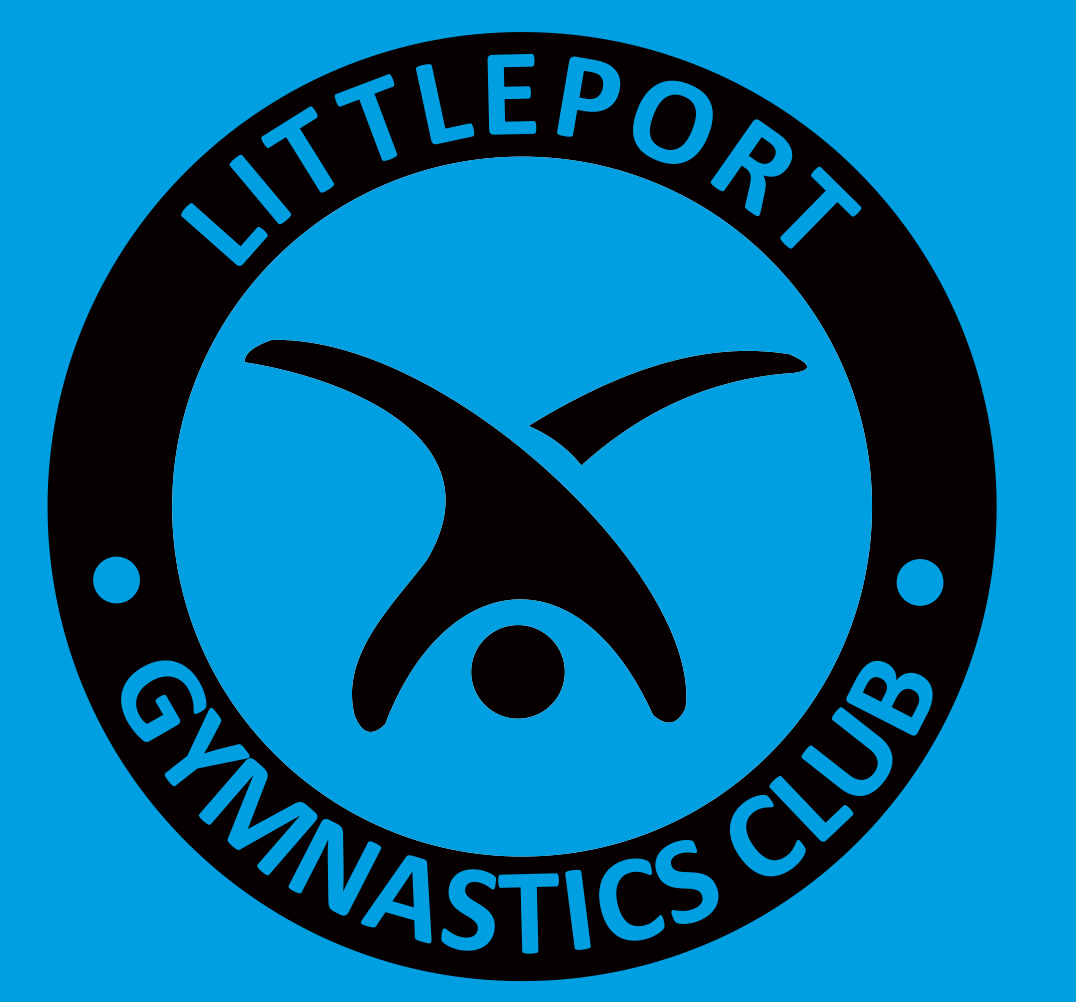 Hosted by Littleport Gymnastics ClubPlease complete and return this entry form to karen.colman@british-gymnastics.org Competition detailsClub detailsJudges’ detailsIf you can nominate more than one qualified judge that would be ideal to support the competition. If you don’t have a judge, please contact the British Gymnastics Competition Coordinator to discuss support options.Coaches’ detailsNote: BG coaching ratios still apply.Display’ detailsVolunteers’ detailsThis is to support the running of the event.Gymnasts’ detailsPlease list entries in order or level and age e.g. Under 8 – Age 5If you wish to enter additional gymnasts, please complete another entry form.Additional needs requestAdditional needs requests will be considered on an individual basis by the Competition Organiser(s), who will respond to your request within 10 working days of receipt of request.None photo/video consentPlease state any gymnasts that don’t have consent for photo/video to be taken (see handbook for further details).VenueThe Hive Leisure Centre,  Downham Rd, Ely CB6 2FEThe Hive Leisure Centre,  Downham Rd, Ely CB6 2FEThe Hive Leisure Centre,  Downham Rd, Ely CB6 2FEThe Hive Leisure Centre,  Downham Rd, Ely CB6 2FEThe Hive Leisure Centre,  Downham Rd, Ely CB6 2FETime:9am9amDate(s):Date(s):05/07/2020Competition organiser:Karen Colman0758451503007584515030karen.colman@british-gymnastics.orgkaren.colman@british-gymnastics.orgClub name:[Insert club name][Insert club name][Insert club name]Club contact name and number:[Insert contact name][Insert contact number][Insert contact email]Expected/estimated number of spectators:[Insert estimate no. of spectators][Insert estimate no. of spectators][Insert estimate no. of spectators]NameMost relevant ‘judging’ qualificationBG no.Contact no.Emergency contact no.[Insert name][Qualification][Insert BG no.][Insert no.][Insert no.][Insert name][Qualification][Insert BG no.][Insert no.][Insert no.]NameMost relevant ‘coach’ qualificationBG no.Contact no.Emergency contact no.Supervising coachSupervising coachSupervising coachSupervising coachSupervising coach[Insert name][Qualification][Insert BG no.][Insert no.][Insert no.]Assisting coaches (where appropriate)Assisting coaches (where appropriate)Assisting coaches (where appropriate)Assisting coaches (where appropriate)Assisting coaches (where appropriate)[Insert name][Qualification][Insert BG no.][Insert no.][Insert no.][Insert name][Qualification][Insert BG no.][Insert no.][Insert no.][Insert name][Qualification][Insert BG no.][Insert no.][Insert no.]Volunteer (where appropriate)Volunteer (where appropriate)Volunteer (where appropriate)Volunteer (where appropriate)Volunteer (where appropriate)[Insert name][Qualification][Insert BG no.][Insert no.][Insert no.][Insert name][Qualification][Insert BG no.][Insert no.][Insert no.]Team/Individual nameDisplay typeNumber of gymnastsNumber of gymnastsTeam/Individual nameDisplay typeMaleFemale[Insert name][Insert brief description][Insert no.][Insert no.][Insert name][Insert brief description][Insert no.][Insert no.]NameRole interested inContact no.Emergency contact no.[Insert name][Role][Insert no.][Insert no.][Insert name][Role][Insert no.][Insert no.]Gymnast nameGenderDisabilityD.O.B.BG no.CategoryCategory[Insert name]GenderY / N[Insert D.O.B.][Insert no.]CategoryAge[Insert name]GenderY / N[Insert D.O.B.][Insert no.]CategoryAge[Insert name]GenderY / N[Insert D.O.B.][Insert no.]CategoryAge[Insert name]GenderY / N[Insert D.O.B.][Insert no.]CategoryAge[Insert name]GenderY / N[Insert D.O.B.][Insert no.]CategoryAge[Insert name]GenderY / N[Insert D.O.B.][Insert no.]CategoryAge[Insert name]GenderY / N[Insert D.O.B.][Insert no.]CategoryAge[Insert name]GenderY / N[Insert D.O.B.][Insert no.]CategoryAge[Insert name]GenderY / N[Insert D.O.B.][Insert no.]CategoryAge[Insert name]GenderY / N[Insert D.O.B.][Insert no.]CategoryAge[Insert name]GenderY / N[Insert D.O.B.][Insert no.]CategoryAge[Insert name]GenderY / N[Insert D.O.B.][Insert no.]CategoryAge[Insert name]GenderY / N[Insert D.O.B.][Insert no.]CategoryAge[Insert name]GenderY / N[Insert D.O.B.][Insert no.]CategoryAge[Insert name]GenderY / N[Insert D.O.B.][Insert no.]CategoryAge[Insert name]GenderY / N[Insert D.O.B.][Insert no.]CategoryAge[Insert name]GenderY / N[Insert D.O.B.][Insert no.]CategoryAge[Insert name]GenderY / N[Insert D.O.B.][Insert no.]CategoryAge[Insert name]GenderY / N[Insert D.O.B.][Insert no.]CategoryAge[Insert name]GenderY / N[Insert D.O.B.][Insert no.]CategoryAge[Insert name]GenderY / N[Insert D.O.B.][Insert no.]CategoryAge[Insert name]GenderY / N[Insert D.O.B.][Insert no.]CategoryAge[Insert name]GenderY / N[Insert D.O.B.][Insert no.]CategoryAge[Insert name]GenderY / N[Insert D.O.B.][Insert no.]CategoryAge[Insert name]GenderY / N[Insert D.O.B.][Insert no.]CategoryAge[Insert name]GenderY / N[Insert D.O.B.][Insert no.]CategoryAge[Insert name]GenderY / N[Insert D.O.B.][Insert no.]CategoryAgeName(s):[Insert name(s) of those requiring additional needs]Additional need request:[Insert your additional need request here]Name(s):[Insert name(s)]